1)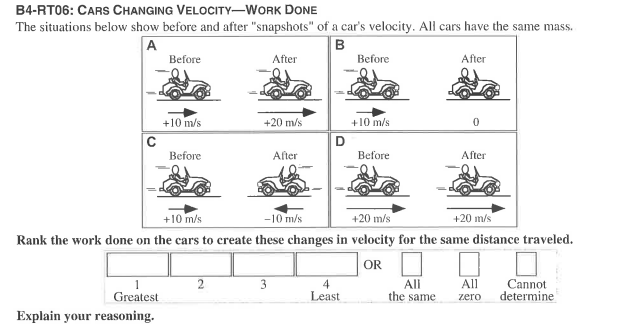 2)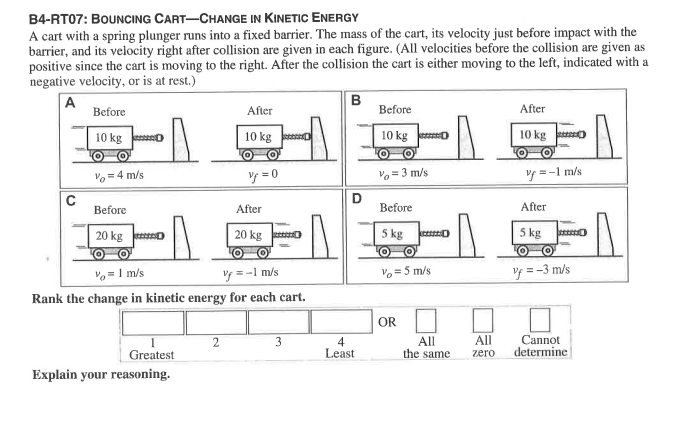 3)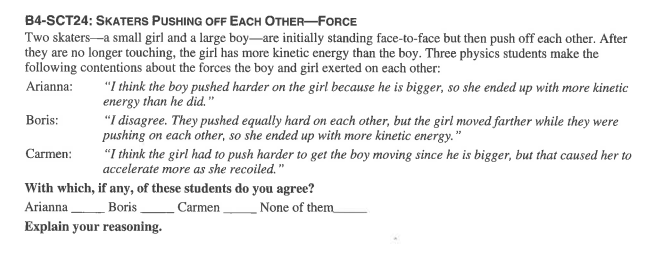 5)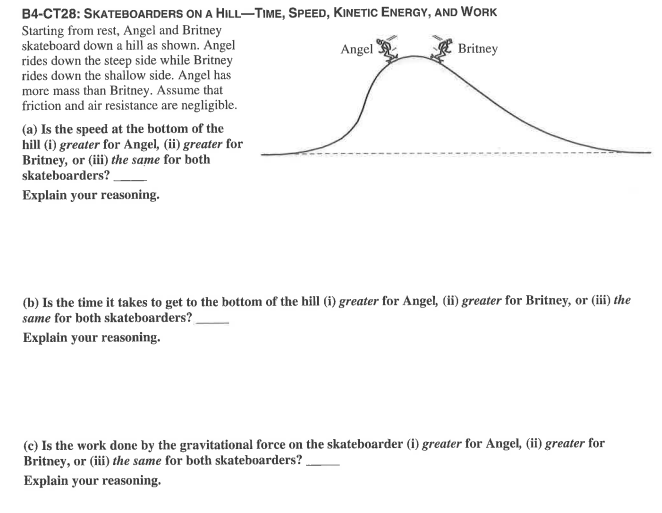 6)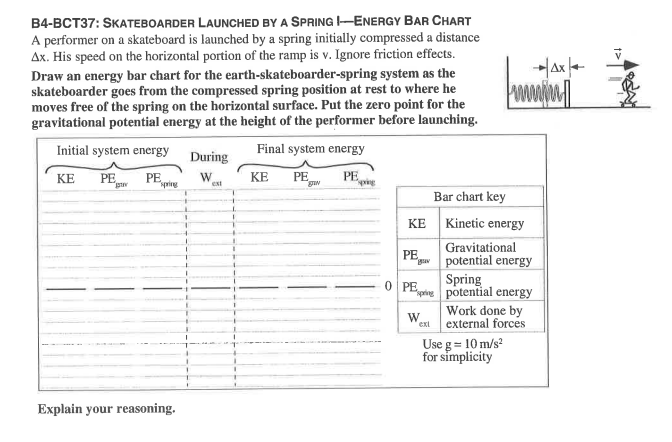 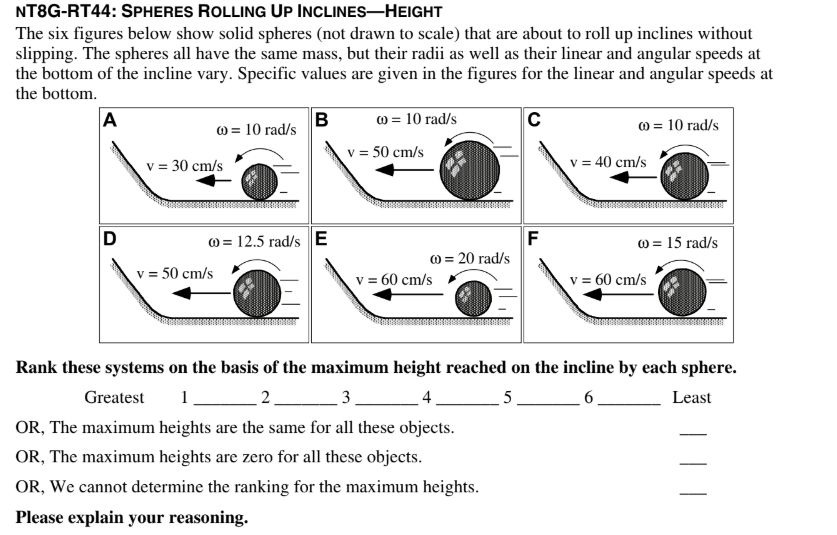 